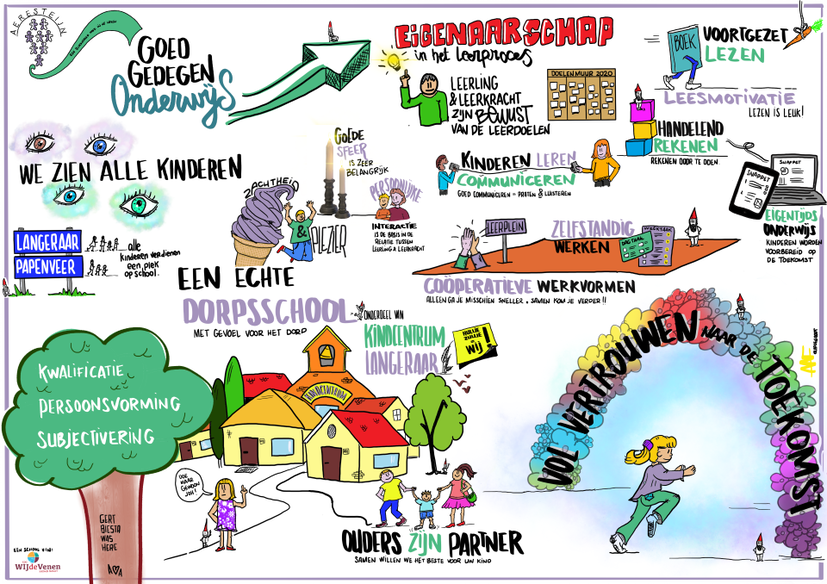 Kwaliteitskaart Aeresteijn  na de persconferentie van dinsdag 02 februari 2021versie 05-02-2021ONCEPTDoel van deze kwaliteitskaartDeze kaart heeft als doel om duidelijk te maken hoe wij als school kunnen handelen zodat wij onze onderwijstaak (sociaal-emotioneel, cognitief en vakinhoudelijk en) zo goed als mogelijk vorm en inhoud kunnen geven. Daarbij willen we de mogelijkheid om het coronavirus door te geven zo veel als mogelijk beperken. We streven naar een school als ‘veilige zone’ voor leerlingen en medewerkers.De invulling is afhankelijk geweest van:Het RIVM/GGD-advies.Mededelingen en eisen van Ministerie van Onderwijs en Wetenschappen.Afspraken op bestuursniveau.Afstemming met andere besturen.Afstemming met gemeente Nieuwkoop.Afspraken op schoolniveau.Aanpak organisatie We gaan maandag 08 februari 2021 weer open. Zo ook de kinderopvang.Alle (gezonde) leerlingen zijn dan weer welkom!Moet uw kind dan weer naar school?Ja!Tenzij u dit onverantwoord vindt omdat uw kind te kwetsbaar is en wellicht erg ziek wordt als het besmet zou worden met het Coronavirus .
Of misschien heeft u nog andere redenen om uw kind niet naar school te laten gaan, bijvoorbeeld omdat iemand in uw gezin te kwetsbaar is.Het is dan verstandig om te overleggen met het jeugd- en gezinsteam van Nieuwkoop. tel. 0882542384.In ieder geval:BSO gaat niet open, alleen voor noodopvang. Aan te vragen noodopvang via Stichting Kinderopvang Liemeer.Ouders die kinderen komen brengen naar school wordt gevraagd mondkapjes te dragen.Personeel draagt bij het komen en gaan naar school mondkapjes. Ook zoveel als mogelijk in de gangen en in algemene ruimtes.Leerkrachten kunnen er zelf voor kiezen om gezichtsbescherming te dragen.Leerlingen van de groepen 7 van 6/7 van Anouk/Barend; en de groep 7 van Marina en Tijs en de groep 8 van Pam en Laura dragen bij het naar school gaan tot de klas en bij het naar huis gaan vanuit de groep een mondkapje.1,5 meter afstand tussen volwassenen blijft het devies.1,5 meter afstand tussen kinderen hoeft niet en ook niet tussen kind en volwassene.Kinderen met klachten (naast verkoudheid ook andere klachten zoals koorts, benauwdheid, veel hoesten) moeten thuisblijven. Kinderen wordt ook geadviseerd zich te laten testen bij klachten.Positieve test bij een kind? Dan moet heel de klas thuisblijven. Na vijf dagen kunnen kinderen zich weer laten testen. Test negatief: dan mag het kind weer naar school.
Als u uw kind niet laat testen mag het weer naar school als het zelf geen klachten heeft en 10 dagen na het laatste contact met het positief geteste kind.Zo min mogelijk vermenging van kinderen uit verschillende groepen.
Dus wordt er per groep (3 tot en met 8) buiten gespeeld. Tegelijkertijd qua tijdstip kan, maar dan wordt een andere locatie gezocht. Leerkrachten spreken dit onderling af. In de groepen 6/7 en 7 zitten de leerlingen twee aan twee. Met het gezicht richting het digibord. Kinderen gaan twee aan twee naar buiten bij het buitenspelen en naar huis gaan.Groep 8 gaat in twee groepen verdeeld over twee lokalen onderwijs genieten. Dit van 09.00 uur - 11.45 uur. Daarna gaan ze naar huis en online verder.
Groep 8 speelt buiten in de speeltuin.
Groep acht dus een apart aanbod. Ouders worden hier over ingelicht door de leerkrachten.Geen leerplein voorlopig.Pluszorg gaat in aangepaste vorm door: per groep één uur ondersteuning op dinsdag en zo ook op donderdag. Locatie: Leerplein.
Plusklas Laura: pas na de voorjaarsvakantie weer fysiek, tot die tijd: onlineopdrachten. 
Plusklas Ester: Op dinsdagmiddag groep 3 en de kleuters, op woensdagmiddag groep 4 en op donderdagmiddag groep 5.We zullen veel ventileren. Klasdeuren en kleine klepramen blijven open en als we naar buiten gaan, gaan ook de grote ramen open. Zorg dus voor een extra lekker warm vest voor binnen voor de kinderen.We vragen de kinderen om vaak de handen te wassen en we maken toetsenborden, handgrepen, lichtknoppen meerdere keren per dag schoon. Personeel houdt voorrang om (snel)getest te worden, maar krijgt geen voorrang bij vaccinatie. Inlooptijd leerlingen voor drie tot en met 6/7: kwart over acht tot half negen. Via de bekende deuren.
Groep 7 van 08.30 uur - 08.45 uur. Groep 8 van 08.45 uur-09.00 uur.Inlooptijd kleuters: kwart over acht tot kwart voor negen via het raam. Als er geen invaller beschikbaar is bij ziekte van een leerkracht dan kunnen de kinderen niet naar school.
Uiteraard communiceren we dit zo spoedig als mogelijk. Maar ook een leerkracht kan 's nachts ziek worden en dan kan dus pas op de ochtend zelf aan u gemeld worden dat er geen invaller beschikbaar is en dat uw kind dus niet naar school kan komen.
Kijkt u nog even naar uw eigen instellingen bij Schoudercom? U kunt namelijk zelf aangeven hoe vaak en wanneer u berichten wilt ontvangen van ons.
Leerkrachten communiceren hun lesinhoud zoveel als mogelijk dan zélf met de ouders en kinderen via Classroom of Schoudercom.
Als de leerkracht vanwege lichte klachten thuis moet blijven kunnen online contactmomenten gewoon doorgang vinden.We bieden géén noodopvang onder schooltijd in geval van geen vervanging omdat we de capaciteit gewoonweg niet hebben als we ook al geen vervanger voor een groep kunnen regelen. Dat kan/moet eventueel voor na schooltijd - door u als ouders - aangevraagd worden bij Stichting Kinderopvang Liemeer.
Onder schooltijd zult u dit als ouder dus zelf moeten organiseren. Dus ook aan u de vraag om voor iedere werkdag een plan B voor eventuele opvang van uw kinderen te organiseren.Bij welke klachten moeten kinderen thuisblijven?   Kinderen van 0 t/m 4 jaar en basisschoolleerlingenMogen naar school en opvang als ze af en toe hoesten, of met astma of hooikoorts. Maar verder blijven ze thuis.Kunnen getest en moeten dan wel thuisblijven tot ze de uitslag hebben.Blijven wel thuis bij verkoudheid, koorts, benauwdheid of veel hoesten.Is uw kind erg ziek? Bel uw huisarts.
Let op: er gelden andere regels als:Een huisgenoot naast milde corona klachten ook koorts heeft of last van benauwdheid. Dan blijft iedereen thuis. Behalve als degene met klachten een klein kind is (t/m groep 2 van de basisschool). In dat geval hoeft alleen het kind zelf thuis te blijven.Een nauw contact corona heeft. Dan blijven kinderen ook thuis.Handig: de beslisboom!Beslisboom kind 0 jaar t_m groep 8 - BOinK, AJN, RIVM_060221.pdf.pdf

Hoe gaan we om met het onderwijs aan kinderen die niet naar school kunnen, maar wel onderwijs kunnen volgen?
Als een kind één dag thuis zal blijven dan zal er niets worden georganiseerd voor het onderwijs vanuit school. Uw kind kan eventueel zelfstandig aan de weektaak werken. De weektaak is te vinden in Classroom en de leerkracht heeft daar ook extra werk in opgenomen dat altijd thuis gedaan kan worden.
Die ene dag heeft uw kind dus nog niet de beschikking over een Chromebook en materiaal vanuit school. We gaan hier als school ook niet meteen dezelfde ochtend in voorzien.
De groepsleerkracht heeft ook de tijd en zijn energie voor schooltijd nodig om de laatste dingen voor de klas te regelen. Op stel en sprong voor een kind materiaal verzamelen voor die eerste ziektedag vinden we niet nodig.Als de verwachting is dat een kind langer dan een dag thuis zal blijven, maar wel onderwijs zal kunnen volgen is het plan als volgt:
U als ouders meldt 's morgens voor acht uur uw kind afwezig/ziek.  U doet dit bij de leerkrachten van uw kind via Schoudercom.
U geeft meteen aan in deze mail of de verwachting is dat uw kind langer dan één dag afwezig zal zijn of dat u verwacht dat uw kind er na één dag weer za zijn.Als de afwezigheid langer zal duren dan één dag dan kan u als ouder (of iemand die u daartoe gevraagd heeft) om 15.00 uur op school bij de eigen groepsleerkracht schoolwerk en eventueel een Chromebook en oplader op komen halen.Een kind kan dan de volgende dag online aanhaken bij de lessen van de groep en thuis zijn schoolwerk maken.
Voor de kleuters geldt dit niet. Zij kunnen gewoon thuis spelen en opdrachten maken. De leerkracht zoekt regelmatig contact met u en uw kleuter. Wellicht kan in goed overleg worden besloten dat uw kleuter bijvoorbeeld tijdens een kringmoment er online even bij kan zijn.

Als er maar één kind afwezig is in de klas dan gaat het in de groepen 3 tot en met 8 als volgt:In de klas staat één Chromebook open.Uw kind kan via een Meetlink online aanwezig zijn bij de lessen. Bij rekenen kan het zijn Snappetscherm (groep 5 tot en met 8) delen met de leerkracht, bij een klassikale instructie van een andere les kan uw kind de camera aanzetten en meedoen met de les.In de klas zal per dagdeel een klasgenoot naast het Chromebook zitten en evt. een kleine vraag kunnen beantwoorden. De leerkracht helpt uw kind net zoals de andere kinderen in de klas.
Maar als er meer dan één kind in de groepen 3 tot en met 8 online de lessen moet volgen kan er géén individuele hulp worden geboden.
Dan zullen de kinderen van heel de groep om 12.00 uur naar huis gaan en 's middags zal de leerkracht dan tussen 12.15 uur en 14.00 uur de thuiszittende leerlingen online verder kunnen helpen.

Kan het zijn dat de groep dus op dezelfde dag om 12.00 uur naar huis wordt gestuurd? Nee, dat kan in principe niet om deze reden. U krijgt dat altijd de dag van tevoren te horen via Schoudercom.
Is er noodopvang op deze middagen? Nee in principe is er geen noodopvang op school. U kunt wél hulp vragen bij Stichting Kinderopvang Liemeer om te zien of zij de buitenschoolse noodopvang dan eventueel op die dag zouden kunnen vervroegen van 14.00 uur naar 12.00 uur.

Leerplicht?
Het volgen van (thuis)onderwijs is verplicht voor alle leerlingen vanaf vijf jaar.Zo staat het verwoord in het recente protocol van de gemeente Nieuwkoop:Als de school constateert dat een leerling het programma niet volgt kan de school het beste contact opnemen met de ouders en/of leerling om te onderzoeken waarom de leerling het programma niet volgt. Als het de school niet lukt om contact te krijgen met een gezin of als een kind te veel achterstanden oploopt, omdat ondanks inzet van de school schoolwerk niet opgepakt wordt, dan kan school dit neerleggen bij de leerplichtconsulent. Het niet volgen van online-onderwijs wordt nu ook echt gezien als verzuim en mag door scholen dus ook als “ongeoorloofd” geregistreerd worden. Noodopvang onder schooltijd? Nee. De capaciteit is daar niet toe. We hebben geen personeel over om noodopvang onder schooltijd te kunnen organiseren.
We hopen dat ouders elkaar bijstaan en elkaars kinderen op willen vangen in geval van nood.
Noodopvang tijdens buitenschoolse opvang? Ja, door Stichting Kinderopvang Liemeer.Noodopvang buiten schooltijd is er voor kinderen met ouders die beiden werken in cruciale beroepen.Voor de noodopvang van deze doelgroep hanteren we de volgende uitganspunten:  De noodopvang vindt in beginsel plaats op de eigen locatie waar het kind normaliter ook opgevangen wordt. Noodopvang die door een kinderopvangorganisatie wordt geboden is alleen beschikbaar voor kinderen van ouders die een contract hebben met de kinderopvang en voor het aantal uren dat in het contract is afgesproken.  Ouders die gebruik kunnen maken van de noodopvang bij BSO/kinderopvang en gebruik willen van extra uren opvang dan waarvoor ze een contract hebben nemen hierover contact op met de kinderopvangorganisatie om te kijken of aanvullende facturering nodig is.  Mocht een kinderopvangorganisatie /onderwijs niet meer in staat zijn om dit zelf te organiseren dan nemen zij contact op met gemeente. De gemeente en opvang/onderwijs organisatie spannen zich gezamenlijk in om tot een passende oplossing te komen Onder cruciale beroepen verstaan we cruciale beroepen tijdens de COVID-19-uitbraak en in vitale processen, zoals beschreven door de Rijksoverheid. https://www.rijksoverheid.nl/onderwerpen/coronavirus-covid-19/cruciale-beroepsgroepenAls in een gezin één of beide ouder(s) een cruciaal beroep uitvoert, is het verzoek om zelf opvang te verzorgen. Als dat niet lukt, kan er een beroep worden gedaan op de noodopvang (dagopvang, BSO, gastouderopvang). De RIVM richtlijnen blijven overeind.Leerlingen in een kwetsbare positie mogen ook naar de noodopvang.Kan ik mijn kind laten testen? Ja, als uw kind klachten heeft die passen bij Corona.Per 1 december kan in ieder geval iedere volwassene mét of zónder klachten zich laten testen.Als iemand géén klachten heeft kan dat echter alleen in deze 2 gevallen:Ze komen naar voren uit bron- en contactonderzoek omdat zij nauw contact hadden met een besmet persoon.Ze krijgen een melding in de CoronaMelder app omdat ze in contact zijn geweest met iemand met corona.Testen zonder klachtenHeeft u geen klachten, maar had u wel nauw contact met iemand met corona? Dan kunt u zich laten testen op de 5e dag na het risicovolle contact. Is de uitslag negatief? Dan hoeft u niet meer in quarantaine te blijven. Lees meer over testen zonder klachten en het testbeleid.Sinds 30 december adviseert het RIVM om ook kinderen met klachten zich te laten testen.Kinderen kunnen op verzoek van de ouders worden getest. Ouders zijn echter niet verplicht om hun kind te laten testen.Scholen en kindercentra mogen niet eisen dat een kind wordt getest. Bij een positieve uitslag wordt bron- en contactonderzoek ingesteld. Bij een positieve uitslag moeten alle klasgenoten thuisblijven.
Klasgenoten kunnen zich na vijf dagen laten testen en als de test dan negatief is mogen zij weer naar school en opvang.
Als je je als kind dan niet laat testen blijf je tien dagen thuis vanaf het laatste contact met het kind met een positieve uitslag.
Bij een positieve uitslag moet het kind ten minste 7 dagen thuisblijven en uitzieken. Het kind mag pas weer naar school en de opvang als hij/zij na deze 7 dagen ook 24 uur geen klachten meer heeft. 
Bij een negatieve testuitslag mag het kind naar de kinderopvang en school, als het alleen neusverkouden is en verder niet ziek.Zie ook de Handreiking uitbraakonderzoek COVID-19 op kindercentra en basisscholen.Op de pagina Testen op corona vindt u meer informatie over het testen.Signaleert een medewerker dat een leerling op school een van bovenstaande klachten heeft dan worden ouders verzocht het kind z.s.m. op te halen om mogelijke verspreiding te voorkomen. 
Ook broertjes en zusjes moeten dan naar huis.
Signaleert een leerkracht dat er een broertje of zusje van zijn leerling afwezig is wegens ziekte en zijn leerling is toch op school, dan volgen we dezelfde stappen als hierboven beschreven: u wordt gebeld en verzocht om uw kind op te komen halen.Handen wassen, hoesten of niezen.Handen wassen met water en vloeibare zeep is een effectieve manier om besmetting te voorkomen. Het goed wassen van de handen duurt minimaal 20 seconden. De leraren en leerlingen wassen op regelmatige basis de handen. De leerlingen drogen hun handen af met papieren wegwerpdoekjes.
Tussendoor bv. voor een traktatie of het tien-uur hapje zal een handgel worden gebruikt omdat anders erg veel tijd verloren gaat met handenwassen.Eten en drinken.Kinderen mogen geen onverpakt voedsel delen.Leerlingen drinken alleen uit hun eigen beker.Leerlingen moeten ook tijdens het eten van fruit/lunch apart zitten, aan hun eigen tafel.Schoonmaak.Omdat virussen wellicht op oppervlakken kunnen overleven, willen we de oppervlakken die met de handen in contact zijn regelmatig schoonmaken. Het betreft zogenaamde contactpunten zoals: oppervlakte van tafels, speelgoed, handgrepen, leuningen, deurklinken, toilettenbrillen, iPads en pc-toetsenborden.Toiletten zullen minimaal een keer per dag worden schoongemaakt.Als een groep gaat buitenspelen wordt onderwijl de klas (tafels, wasruimte e.d.) gereinigd door de leerkracht.Na toiletgebruik moet de wc-bril worden gereinigd. Dit kan met desinfecterende doekjes.Vuilnisbakken moeten op dagelijkse basis worden geleegd door de leerkracht.Communicatie richting ouders, leerlingen en leraren vinden we essentieel.
We zullen zoveel als mogelijk communiceren via Schoudercom.
Zelfs als wij het belangrijk vinden om over bepaalde onzekerheden al in een vroeg stadium te communiceren. We zijn ons ervan bewust dat dit bij sommige ouders tot onrust kan leiden. Deel die onrust gerust, we staan ervoor open als dit op een open en prettige wijze gebeurt.
Ook voor ons blijven dit spannende en intensieve tijden, dus ook wij zijn mensen met onze eigen zorgen, dilemma's, spagaat tussen werken en thuis.  Het helpt om dan op een prettige wijze te worden benaderd.
Regels na vakantie in het buitenland.Wat zijn de regels voor ouders, onderwijspersoneel en leerlingen na een vakantie in het buitenland?Ouders, onderwijspersoneel en leerlingen kunnen net als iedereen in Nederland na een verblijf in het buitenland het dringende advies krijgen 10 dagen in thuisquarantaine te gaan bij terugkomst. Als dit advies geldt voor terugkomst uit een land, dan staat dit in het reisadvies van dat land van het ministerie van Buitenlandse Zaken (BZ).Geldt het dringende advies voor thuisquarantaine voor u na een vakantie in het buitenland? Dan mag u niet op school of op het schoolplein komen. Op basis van haar zorgplicht voor de veiligheid op school mag een school personen wegsturen die dit advies niet in acht nemen.Kinderen van 4 tot en met 12 jaar mogen wel naar school, de kinderopvang, buitenschoolse opvang en meedoen met sportactiviteiten. Zij blijven thuis bij gezondheidsklachten.Is quarantaine na een vakantie een geldige verzuimreden?De school hoeft geen verzuimmelding te doen voor leerlingen die, vanwege het dringende thuisquarantaine advies, direct na de zomervakantie niet naar school kunnen. Het belang van de volksgezondheid is hierbij doorslaggevend. De school hoeft ook geen verzuimmelding te doen voor kinderen die (met of zonder hun ouders) naar een land reizen waarbij bij thuiskomst dringend geadviseerd wordt in quarantaine te gaan. Scholen worden opgeroepen om zoveel als mogelijk met ouders en kinderen te overleggen over de mogelijkheden om kinderen in thuisquarantaine afstandsonderwijs te geven.Gymzaal. Er kan binnen worden gegymd.Als er binnen gegymd wordt gelden volgens RIVM de volgende regels:Er vindt continu ventilatie plaats tijdens de gymlessen, in lijn met het Bouwbesluit.De volledige ruimte-inhoud van een gymzaal is gemiddeld binnen een uur geventileerd.Na elke gymles wordt gedurende 10 tot 15 minuten de lucht ververst door ramen en/of deuren tegen elkaar open te zetten; hierdoor wordt een groot deel van de lucht snel ververst. In ieder geval ook tijdens de pauzes en voor en na schooltijd.De toevoer van de verse lucht dient rechtstreeks van buiten te komen.Het geluidsniveau van het ventilatiesysteem dient minder dan 40 dB(A) te zijn.Muziek.
Zingen en het gebruik van blaasinstrumenten is toegestaan. Nog een paar praktische vragen/aandachtspunten.Hoe gaan we om met zorgen van leraren, leerlingen en ouders?
Als u zorgen heeft als ouder kunt u die delen met de leerkracht van uw kind, via Schoudercom. Ook kan contact gezocht worden met het Centrum voor Jeugd en Gezin.
Ook als u redenen heeft om uw kind niet naar school te laten gaan met ingang van 8 februari is het goed om met het Centrum voor Jeugd en gezin te overleggen: tel. 0882542384
Als leerlingen zorgen hebben kunnen ze ook altijd bij de leerkracht terecht. Dit kan op de momenten dat ze op school zijn.Hoe gaan we de (nood)opvang na schooltijd vormgeven?
Dit zal zoals gebruikelijk door de kinderopvang geregeld worden in de vorm van buitenschoolse noodopvang. Hierover kan contact gezocht worden met Stichting Kinderopvang Liemeer.
De opvang vindt plaats in het gebouw van Qubus en/of in de school.
Voorlopig dus alleen voor noodopvang voor ouders met cruciale beroepen of kwetsbare leerlingen.Hoe gaan we om met preventieve maatregelen zoals mondkapjes en de GGD/RIVM app?
Alle mensen van buiten de school zijn verplicht in de school mondkapjes te dragen en zich te registreren.De leerlingen van groep 7 en 8 dragen mondkapjes in de gangen en toiletten. Liefst stoffen mondkapjes, na één dag wassen op 60 graden en strijken. 
Personeel draagt in de algemene ruimtes mondkapjes.Ouders die hun kind bij deur of raam komen brengen dragen mondkapjes.
Er liggen in school mondkapjes voor degenen die ze zijn vergeten.Als we maandag 08 februari weer gaan starten zal er veel aandacht zijn voor deze hernieuwde start en kennismaking. We willen dit graag zorgvuldig doen.CITO toetsen?
In deze periode van het jaar wordt de CITO middentoets afgenomen in de groepen 3 tot en met 7 en soms ook in groep 8. Dit voor de vakken lezen, rekenen, spelling en begrijpend lezen.De algemene lijn in de school in deze bijzondere periode: de leerkracht overweegt of het afnemen van de CITO toetsen op dit moment voor zijn hele groep of voor individuele leerlingen een meerwaarde heeft.
Afwegingen: We willen geen kostbare tijd verliezen aan onnodig toetsen. We geven liever les en instructie als dat waardevoller lijkt. Daar waar we graag een beeld willen hebben van hoe het kind of de groep er voor staat beslist de leerkracht in overleg met de intern begeleider of toetsen zinvol is en meer informatie geeft.Voor leerlingen met een hulpplan (groep 3 tot en met 7) zullen in ieder geval de tussentoetsen in april worden afgenomen.Voor alle leerlingen zullen de eindtoetsen (groepen 3 tot en met 7) in juni worden afgenomen.
In groep 3 en 4 zullen de methodetoetsen afgenomen en na de voorjaarsvakantie de middentoetsen van CITO.En verder…..Gebruiken we ons gezond verstand, doen we wat haalbaar is en passen we ons aan aan de eventuele veranderende omstandigheden én… gaan we weer genieten van een mooi weerzien!Misschien wel in de sneeuw!Team Aeresteijn